                                                     Corrigendum-IIBihar Medical Services and Infrastructure Corporation Limited (BMSICL) had invited E-Bids from the interested parties for installation, operations and maintenance of CT Scan Machine under Public Partnership (PPP) Mode for Lok Nayak Jai Prakash Super Speciality Hospital, Patna vide Tender Notice Inviting Tender No.-BMSICL/2019-20/ME-129. In order to facilitate maximum participation of bidders the tender schedule is being revised as follows:-                                                                                              Sd/-                                                                                             GM (Procurement)                                                                                                               BMSICL                                                                                                              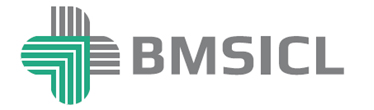 Bihar Medical Services & Infrastructure Corporation Limited    4th floor State Building Construction Corporation Limited Hospital Road, Shastri Nagar, Patna 800023, Phone/Fax: +91612 2283287,+ 91612 2283288Tender Reference No. BMSICL/2019-20/ME-129Date and time for downloading of bid document Up to 04th September 2019 till 17:00 Hrs. Last date and time of submission of online bids05th September 2019 till 17:00 Hrs. Last date and time of submission of original documents of EMD, Tender Fee and Document.06th September 2019 till 14:00 Hrs.  Date, Time and Place of opening of Technical Bid06th September 2019 (at 15:00 Hrs.) on the website of www.eproc.bihar.gov.inin the office of BMSICL Date and time of opening of financial Bids To be announced later on www.eproc.bihar.gov.in 